
Figure 1: Stout Student Association Logo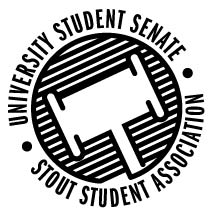 Sustainability Council Meeting Agenda11:15 am Badger Room, Memorial Student Center50th Congress, March 10th, 2020Call to OrderRoll CallGuests: Ethan Reed, Kelsea Goettl, Noah Edlin, Kadi WrightOpen Forum Approval of the Minutes Unfinished Business New Business SC BagsResolution for CEDC to develop a snow removal procedure for bus stops.TerracycleCampus CleanupGreen Fee Policy ChangesPotential system wide sustainability initiative with the rest of our USS representatives (Senator Schwitzer)Additional Discussion TopicsAnnouncements AdjournMarch 10th, 2020Present Absent Excused Director Nadeau Vice Chair LeonhardSenator SchwitzerMick CashAndrew KlavekoskeAdvisor Rykal